		Trzcińsko-Zdrój, dnia 20.04.2023 r. Zamawiający: Gmina Trzcińsko-Zdrój, ul. Rynek 15, 74-510 Trzcińsko-Zdrój NIP 8581731665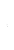 WYBÓR NAJKORZYSTNIEJSZEJ OFERTYZamawiający na podstawie art. 239 ust. 1  ustawy Prawo zamówień publicznych z dnia 11 września 2019 roku, dalej zwaną ustawą Pzp, dokonuje wyboru najkorzystniejszej oferty dla postępowania p.n.: "Budowa stacji uzdatniania wody w Trzcińsku-Zdroju, modernizacja sieciowych przepompowni ścieków, budowa inteligentnego systemu nadzoru nad jakością wody w formule „zaprojektuj i wybuduj” prowadzonego w trybie podstawowym zgodnie z art. 275 ust. 1 ustawy Pzp.W postępowaniu zostały złożone dwie oferty niepodlegająca odrzuceniu .Stosując  przyjęty  w  specyfikacji  warunków  zamówienia  algorytm  obliczenia  punktacji, Zamawiający przyznał punktację w ramach kryteriów oceny ofert:WYKAZ WYKONAWCÓW, KTÓRZY ZŁOŻYLI OFERTY WRAZ Z OCENĄ OFERTWYBÓR OFERTY NAJKORZYSTNIEJSZEJ -UZASADNIENIE          Zamawiający wybrał ofertę Przedsiębiorstwa Inżynierii Środowiska EkoWodrol Sp. z o.o. ul. Słowiańska 13, 75-846 Koszalin  jako najkorzystniejszą. Oferta odpowiada wymaganiom określonym w ustawie Pzp oraz w specyfikacji warunków zamówienia i została oceniona, jako najkorzystniejsza w oparciu o podane w specyfikacji kryterium wyboru „cena”, „okres gwarancji i rękojmi”, co jest równoznaczne z przyznaniem jej maksymalnej ilości punktów (100). Kwota jaką zaoferował za wykonanie I Części zadania Stacji Uzdatniania Wody to 4.160.990,00 zł brutto. Kwota jaką zaoferował za wykonanie II Części zadania Przepompownie to 1.091.010,00zł brutto. Zatwierdzam:Lp.Nazwa (firma) i adres WykonawcyPunktacja w kryterium „cena”Punktacja w kryterium „okres gwarancji i rękojmi”SUMA1.Część I – Stacja Uzdatniania Wody Przedsiębiorstwo Inżynierii Środowiska EkoWodrol Sp. z o.o. ul. Słowiańska 13, 75-846 Koszalin60401002. Część II – Przepompownie Przedsiębiorstwo Inżynierii Środowiska EkoWodrol Sp. z o.o. ul. Słowiańska 13, 75-846 Koszalin60401003.Część I – Stacja Uzdatniania Wody INSTALCOMPACT Sp. z o.o. Ul. Wierzbowa 23, 62-080 Tarnowo Podgórne49,274089,27